Les sons voyelles du français : le clownFiche élève A1Dessine un clownVocabulaire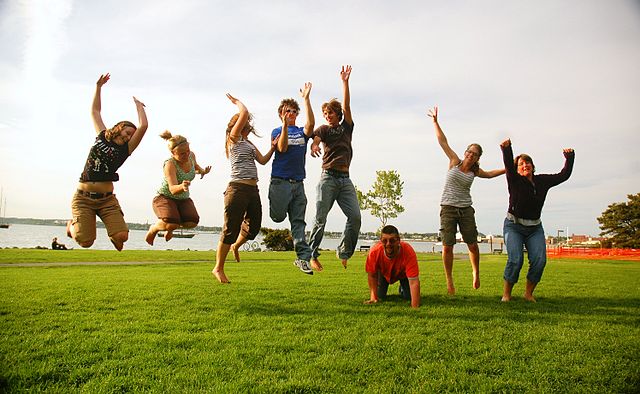 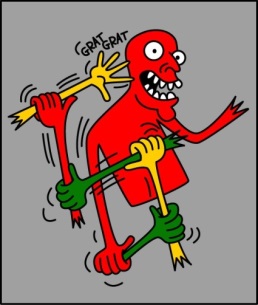 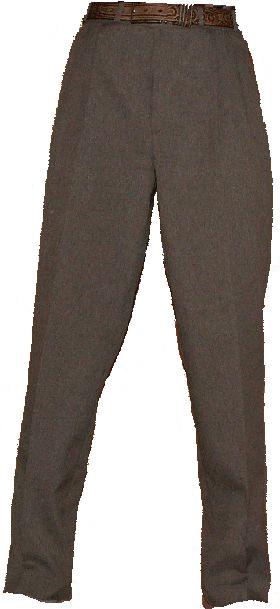 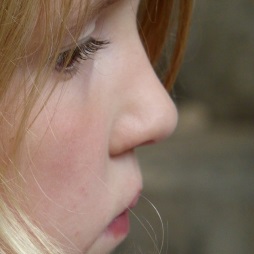 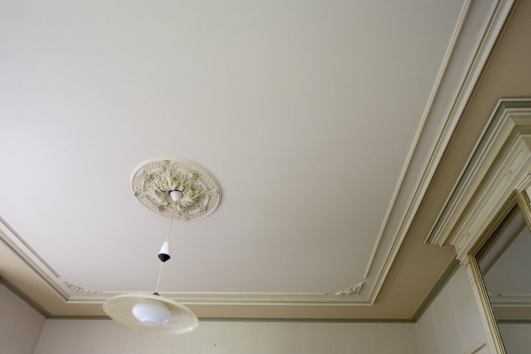 Écoute et répète 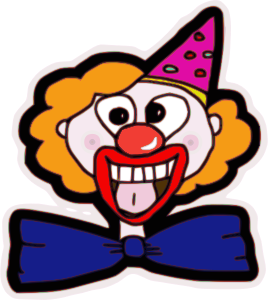 Répète et imite les gestes du professeurJoue avec les différentes voyelles du français. Répète après le professeur.À ton tour, prononce une ligne en choisissant la voyelle que tu veux.Pour aller plus loin : invente ta chorégraphie.